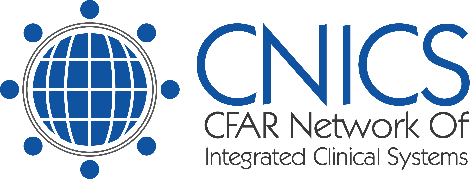 CFAR Network of Integrated Clinical Systems (CNICS)Feasibility RequestInternal Use OnlyCP Number:   Date Received:  CNICS Research Coordinating Committee (RCC):Sonia Napravnik, PhD, Co-ChairPeter Hunt, MD, Co-ChairDatabase Coordinator: Justin McReynoldsEmail: mcjustin@uw.eduData Manager:  Peggie GriffithEmail: peggieg@u.washington.eduEmail this request to Donna Porter, PhD and Mary Thielen at the CNICS Operations Center.Email: donnaporter@uabmc.edu      mthielen@uabmc.eduPhone: (205) 934-8291                 (205) 895-5411Email this request to Donna Porter, PhD and Mary Thielen at the CNICS Operations Center.Email: donnaporter@uabmc.edu      mthielen@uabmc.eduPhone: (205) 934-8291                 (205) 895-5411Email this request to Donna Porter, PhD and Mary Thielen at the CNICS Operations Center.Email: donnaporter@uabmc.edu      mthielen@uabmc.eduPhone: (205) 934-8291                 (205) 895-5411Contact information for Principal Investigator:Contact information for Principal Investigator:Contact information for Principal Investigator:NameNameCurrent Position: Institution: Institution: Institution: Email Address Email Address PhoneCheck box if contact person is same as above. If different than above, fill out information below.Check box if contact person is same as above. If different than above, fill out information below.Check box if contact person is same as above. If different than above, fill out information below.Contact person: Contact person: Title: Email for Contact:Email for Contact:Phone:Date Requested:Date Requested:Date Needed:CNICS Collaborator:Co-Investigators: Project Title: Project Title: Project Title: Research Question(s): Please list one or more specific questionsResearch Question(s): Please list one or more specific questionsResearch Question(s): Please list one or more specific questionsInclusion Criteria:Exclusion Criteria:Inclusion Criteria:Exclusion Criteria:Inclusion Criteria:Exclusion Criteria:Data elements required for data request:Demographics: Clinical Diagnoses (list): Hospitalizations: Insurance: Laboratory Test Results: (list): Medications (list): Mortality: Patient-Based Measures: Procedures: Resistance data: Specimens: Visit/Appointment: Other: Data elements required for data request:Demographics: Clinical Diagnoses (list): Hospitalizations: Insurance: Laboratory Test Results: (list): Medications (list): Mortality: Patient-Based Measures: Procedures: Resistance data: Specimens: Visit/Appointment: Other: Data elements required for data request:Demographics: Clinical Diagnoses (list): Hospitalizations: Insurance: Laboratory Test Results: (list): Medications (list): Mortality: Patient-Based Measures: Procedures: Resistance data: Specimens: Visit/Appointment: Other: Any Additional Information or Comments:Any Additional Information or Comments:Any Additional Information or Comments: